Аналитическая записка о результатах мониторинга и оценки качества финансового менеджмента, осуществляемого главными администраторами бюджетных средств республиканского бюджета Республики Алтай за 2020 годМониторинг и оценка качества финансового менеджмента, осуществляемого главными администраторами бюджетных средств республиканского бюджета Республики Алтай (далее – главные администраторы бюджетных средств, ГАБС) за 2020 год осуществлены в соответствии с Порядком проведения мониторинга и оценки качества финансового менеджмента, осуществляемого главными администраторами бюджетных средств республиканского бюджета Республики Алтай, утвержденным Приказом Министерства финансов Республики Алтай 
от 05 мая 2017 года № 80-п (далее – Порядок).В ходе мониторинга в отношении 23 ГАБС проведена оценка по 32 показателям, сгруппированным по пяти направлениям, характеризующим качество финансового менеджмента.Всего Порядком предусмотрено три степени качества финансового менеджмента исходя из количества набранных в ходе оценки баллов:По итогам мониторинга качества финансового менеджмента, осуществляемого ГАБС, за 2020 год сложились следующие результаты:первая степень не присуждена; вторая степень качества финансового менеджмента, свидетельствующая о надлежащем качестве финансового менеджмента, присвоена Государственному собранию – Эл Курултай Республики Алтай;третья степень качества финансового менеджмента присвоена всем остальным ГАБС, что свидетельствует о необходимости принятия мер по повышению качества финансового менеджмента.Наибольшее количество баллов получили: Государственное собрание – Эл Курултай Республики Алтай (5079,6 баллов), Аппарат Уполномоченного по правам человека в Республике Алтай (4770 баллов) и Правительство Республики Алтай (4753,2 баллов).Наименьшее количество баллов у Министерства экономического развития Республики Алтай (3789,3 баллов), Министерства регионального развития Республики Алтай (3615,9 баллов) и Министерства природных ресурсов, экологии и туризма Республики Алтай (3447,6 баллов).В графическом виде результаты мониторинга качества финансового менеджмента, в котором ГАБС ранжированы по возрастанию рейтинговых оценок с учетом коэффициента управления финансовым менеджментом, представлены в Приложении к настоящей аналитической записке.Далее приведена информация в разрезе направлений мониторинга.Бюджетное планированиеПо направлению «Бюджетное планирование» оценка проведена по 4 показателям, по итогам которой отдельными ГАБС целевые показатели не достигнуты, в том числе:Контрольно-счетная палата Республики Алтай, Избирательная комиссия Республики Алтай, Правительство Республики Алтай не обеспечили полное отражение в реестре расходных обязательств ГАБС бюджетных ассигнований, предусмотренных ГАБС по каждому году, согласно утвержденному Министерством финансов Российской Федерации реестру расходных обязательств;Министерством природных ресурсов, экологии и туризма Республики Алтай представлены обоснования бюджетных ассигнований на очередной финансовый год и плановый период, не соответствующие методике планирования бюджетных ассигнований республиканского бюджета Республики Алтай на очередной финансовый год и на плановый период, утвержденной Министерством финансов Республики Алтай на очередной финансовый год и плановый период, а также своевременно не предоставило сводные обоснования бюджетных ассигнований из республиканского бюджета на очередной финансовый год и плановый период в Минфин РА.19 из 23 ГАБС набрали максимальное количество возможных баллов по данному направлению.Указанные показатели имеет средний вес, и их невыполнение негативно влияют на результаты оценки в целом.Исполнение бюджета
Итоги по данному направлению имеют решающее значение в результатах оценки, что обусловлено весом направления оценки (20% из 100), при этом 5 из 11 показателей имеют средний либо максимальный вес, т.е. недостижение (частичное достижение) таких показателей оказало существенное негативное влияние на место ГАБС в рейтинге.По результатам оценки за 2020 год по данному направлению отмечается частичное недостижение (у некоторых ГАБС полное недостижение) целевых ориентиров по отдельным показателям, в том числе:соотношение кассовых расходов и плановых объемов бюджетных ассигнований ГАБС в отчетном году за счет средств федерального бюджета (Министерство здравоохранения Республики Алтай, Министерство образования и науки Республики Алтай, Министерство регионального развития Республики Алтай, Министерство цифрового развития Республики Алтай, Министерство природных ресурсов, экологии и туризма Республики Алтай, Министерство экономического развития Республики Алтай);количество внесенных изменений в кассовый план расходов ГАБС больше 12 (Министерство здравоохранения Республики Алтай, Министерство культуры Республики Алтай, Министерство образования и науки Республики Алтай, Комитет ветеринарии с Госветинспекцией Республики Алтай, Министерство сельского хозяйства Республики Алтай, Министерство регионального развития Республики Алтай, Министерство труда, социального развития и занятости населения Республики Алтай, Комитет по тарифам Республики Алтай, Министерство природных ресурсов, экологии и туризма Республики Алтай, Министерство экономического развития Республики Алтай);степень достижения целевых показателей, предусматриваемых соглашениями о предоставлении межбюджетных трансфертов из федерального бюджета (Министерство здравоохранения Республики Алтай, Министерство образования и науки Республики Алтай, Министерство сельского хозяйства Республики Алтай, Министерство регионального развития Республики Алтай, Министерство экономического развития Республики Алтай);процент исполнения в отчетном году первоначального плана по поступлению доходов республиканского бюджета РА (без учета безвозмездных поступлений, невыясненных поступлений), закрепленных за ГАБС – в 2020 году фактические поступления доходов республиканского бюджета Республики Алтай (без учета безвозмездных поступлений, невыясненных поступлений), закрепленных за ГАБС, с отклонением более 10% от первоначального плана сложились по Министерству здравоохранения Республики Алтай, Министерству культуры Республики Алтай, Министерству образования и науки Республики Алтай, Комитету ветеринарии с Госветинспекцией Республики Алтай, Министерству сельского хозяйства Республики Алтай, Министерству регионального развития Республики Алтай, Министерству цифрового развития Республики Алтай, Министерству труда, социального развития и занятости населения Республики Алтай, Комитету по делам записи актов гражданского состояния и архивов Республики Алтай, Комитету по физической культе и спорту Республики Алтай, Контрольно-счетной палате Республики Алтай, Комитету по тарифам Республики Алтай, Избирательной комиссии Республики Алтай, Министерству природных ресурсов, экологии и туризма Республики Алтай, Комитету по национальной политике и связям с общественностью Республики Алтай,	Комитету по охране, использованию и воспроизводству объектов животного мира Республики Алтай,  Комитету по обеспечению деятельности  мировых судей Республики Алтай, Министерству экономического развития Республики Алтай, Инспекции по государственной охране объектов культурного наследия Республики Алтай;по показателю «исполнение республиканского бюджета Республики Алтай по расходам ГАБС, в соответствии с бюджетным законодательством» определено отношение кассовых расходов к уточненному плану, которое по Министерству экономического развития Республики Алтай составило менее 85%;у всех ГАБС и подведомственных ему учреждений отсутствует просроченная кредиторская задолженность;наличие у ГАБС задолженности по оплате налогов, сборов, страховых взносов с учетом подведомственных государственных учреждений более 100 рублей отмечается у Министерства здравоохранения Республики Алтай, Министерству культуры Республики Алтай, Министерства образования и науки Республики Алтай, Комитета ветеринарии с Госветинспекцией Республики Алтай, Министерства цифрового развития Республики Алтай, Министерства труда, социального развития и занятости населения Республики Алтай, Комитета по физической культуре и спорту Республики Алтай, Министерства природных ресурсов, экологии и туризма Республики Алтай, Комитета по обеспечению деятельности  мировых судей Республики Алтай, Аппарата Уполномоченного по защите прав предпринимателей в Республике Алтай, Министерства экономического развития Республики Алтай;эффективность управления дебиторской задолженностью по расчетам с дебиторами по доходам республиканского бюджета Республики Алтай (дебиторская задолженность по налоговым и неналоговым доходам допущена Министерством здравоохранения Республики Алтай, Министерством образования и науки Республики Алтай, Комитетом ветеринарии с Госветинспекцией Республики Алтай, Министерством регионального развития Республики Алтай, Министерством цифрового развития Республики Алтай, Комитетом по тарифам Республики Алтай, Правительством Республики Алтай, Министерством природных ресурсов, экологии и туризма Республики Алтай, Комитетом по обеспечению деятельности мировых судей Республики Алтай, Министерством экономического развития Республики Алтай); неиспользованные межбюджетные трансферты бюджетам муниципальных образований, имеющих целевое назначение, администрируемых ГАБС, имеются у Комитета ветеринарии с Госветинспекцией Республики Алтай, Министерства регионального развития Республики Алтай;Всеми ГАБС соблюдены требования, утвержденные пунктом 5 статьи 242 Бюджетного кодекса Российской Федерации.Качество отчетности, предоставляемой ГАБС в Минфин РА
Оценка проведена по 11 показателям (из них 1 показатель имеет средний вес 2 балла). Результаты по данному направлению существенно повлияли на итоговую оценку и место ГАБС в рейтинге, так как данное направление оценки имеет максимальный вес (30 из 100 %).При проведении мониторинга и оценки качества данного направления отмечается:бюджетная отчетность предоставлена с нарушением сроков Министерством труда, социального развития и занятости населения Республики Алтай бюджетной отчетности;доработка (корректировка) сведений в годовой бюджетной отчетности за отчетный финансовый год с учетом замечаний Минфина РА проводилась всеми ГАБС (в отдельных случаях корректировка осуществлялась до 7 раз);своевременность и надлежавшее качество предоставления отчета «Сеть, штаты и контингенты» обеспечена Избирательной комиссией Республики Алтай, Государственным Собранием – Эл Курултай Республики Алтай, Правительством Республики Алтай, Аппаратом Уполномоченного по правам человека в Республике Алтай, Комитетом по охране, использованию и воспроизводству объектов животного мира Республики Алтай, Комитетом по обеспечению деятельности мировых судей Республики Алтай, Министерством экономического развития Республики Алтай;своевременность и качество предоставления отчетов по форме 14 о расходах и численности работников ГАБС обеспечено только Комитетом по делам записи актов гражданского состояния и архивов Республики Алтай, Контрольно-счетной палатой Республики Алтай, Государственным Собранием – Эл Курултай Республики Алтай, Правительством Республики Алтай, Комитетом по обеспечению деятельности мировых судей Республики Алтай;несвоевременно представило отчет о реализации государственных программ Министерство природных ресурсов, экологии и туризма Республики Алтай.Финансово-экономическая деятельность учреждений, подведомственных ГАБС
Оценка проведена по 3 показателям, имеющим максимальный вес.По данному направлению все ГАБС набрали максимальное количество баллов, за исключением Министерства регионального развития Республики Алтай, Комитета по физической культуре и спорту Республики Алтай, Министерства природных ресурсов, экологии и туризма Республики Алтай.С руководителем только 1-го из 4 подведомственных Министерству регионального развития Республики Алтай государственных учреждений заключен трудовой договор с учетом показателей результативности и эффективности их деятельности.Только 2 из 5 подведомственных Комитету по физической культуре и спорту Республики Алтай государственных учреждений выполнены государственные задания на оказание государственных услуг.Министерством природных ресурсов, экологии и туризма Республики Алтай не обеспечено размещение в полном объеме подведомственными государственными учреждениями ГАБС на официальном сайте в сети Интернет (www.bus.gov.ru) информации за отчетный период.Контроль и аудитОценка по данному направлению проведена по 4 показателям, по итогам отдельными ГАБС целевые показатели не достигнуты, в том числе отмечается:наличие у ГАБС ведомственного (внутреннего) акта, обеспечивающего осуществление внутреннего финансового аудита и его соответствие положениям федеральных стандартов внутреннего финансового аудита, отмечается только у Министерства труда, социального развития и занятости населения Республики Алтай и Контрольно-счетной палаты Республики Алтай;отсутствие плана фактических (выездных) проверок, утвержденного ГАБС в соответствии с Порядком осуществления контроля за деятельностью бюджетных, автономных и казенных учреждений Республики Алтай, утвержденным постановлением Правительства Республики Алтай от 30 апреля 2020 года № 159, наблюдается у Министерства здравоохранения Республики Алтай, Комитета ветеринарии с Госветинспекцией Республики Алтай, Министерства цифрового развития Республики Алтай, Комитета по физической культуре и спорту Республики Алтай, Комитета по обеспечению деятельности мировых судей Республики Алтай;неисполнение плана проверок подведомственных заказчиков в рамках осуществления ведомственного контроля в сфере закупок отмечается у Министерства экономического развития Республики Алтай;не обеспечили своевременное предоставление отчетности о результатах осуществления ведомственного контроля в сфере закупок в Минфин РА: Министерство здравоохранения Республики Алтай, Министерство цифрового развития Республики Алтай, Комитет по физической культуре и спорту Республики Алтай.Исп. Яграшева А.А., ведущий специалист отдела методологии и мониторинга, 8(388)22-2-14-63Приложение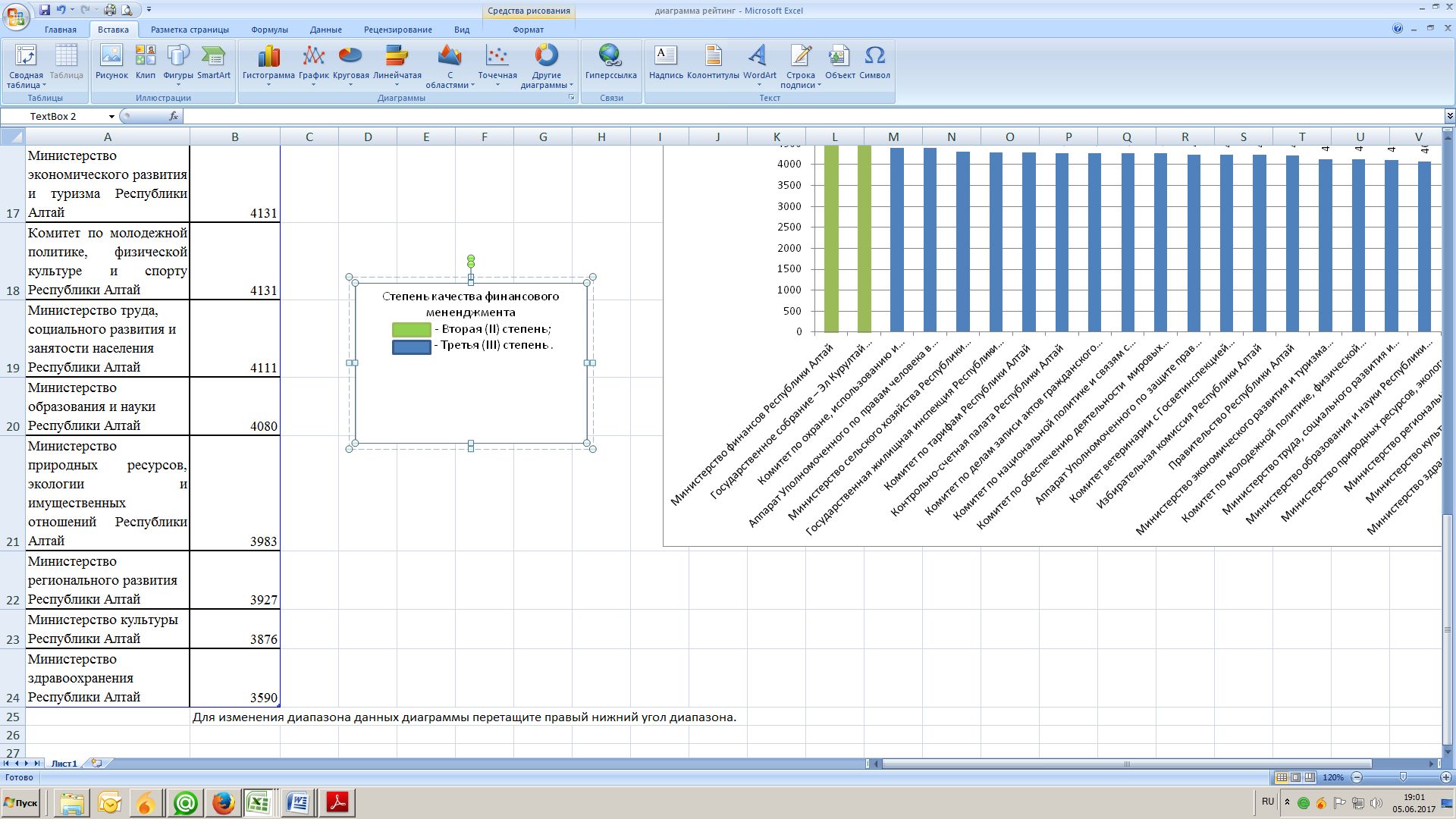 Отношение итогового значения Оценки качества к максимально возможному количеству баллов, % Степень качества финансового менеджмента 98 - 100 Первая (I) 95 - 97 Вторая (II) менее 95 Третья (III) 